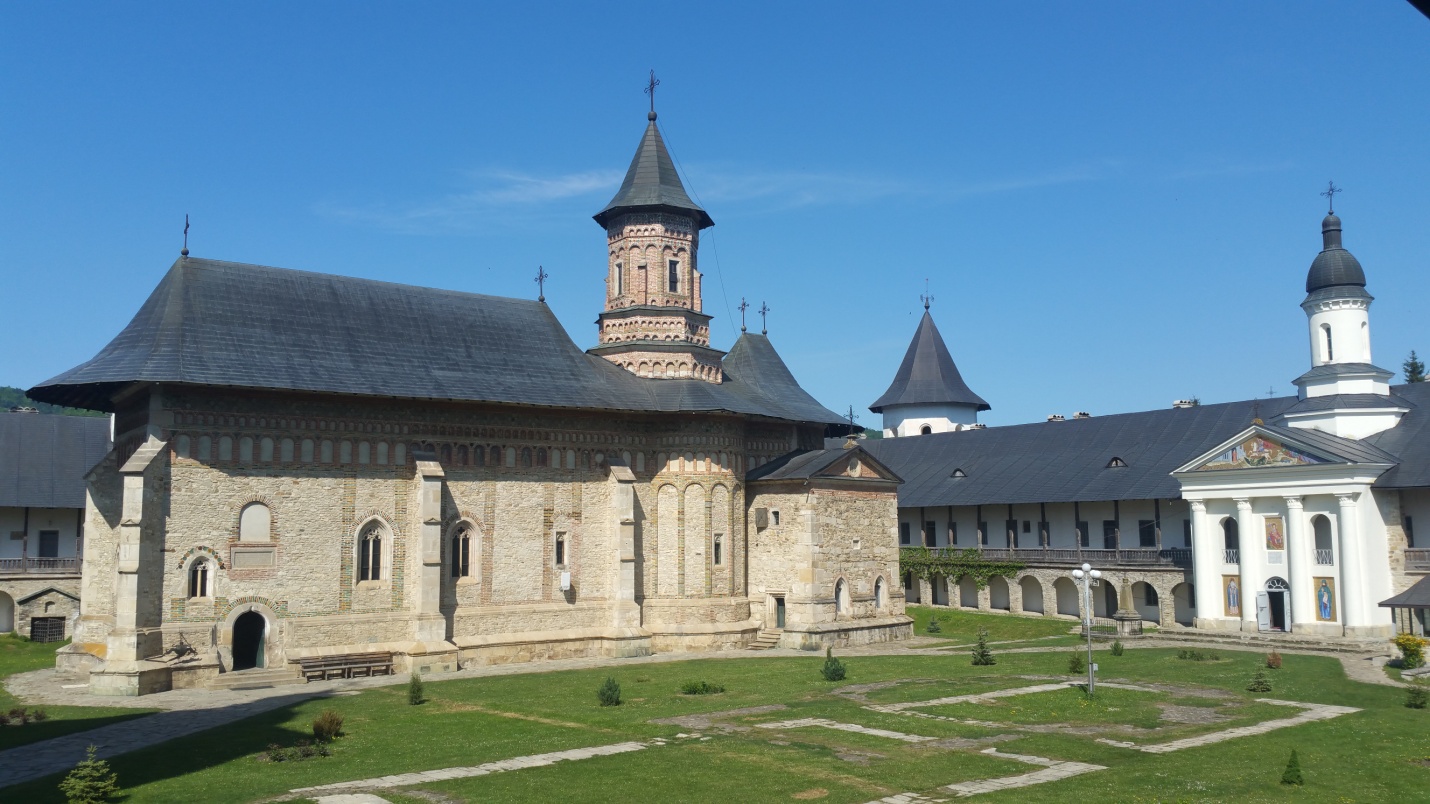 BISERICA  VOIEVODALĂ ,,ÎNĂLȚAREA  DOMNULUI" CTITORIE ȘTEFANIANĂ, ISTORIE ȘI ACTUALITATE LA MĂNĂSTIREA NEAMȚMănăstirea Neamț este o mănăstire ortodoxă de călugări situată în satul Mănăstirea Neamț, comuna Vânători-Neamț, județul Neamț, România, așezată la o distanță de 12 kilometri nord-vest față de Cetatea Neamțului și la 14 km față de orașul Tg. Neamț, pe valea pârâului Nemțișor, fiind supranumită și ,,Ierusalimul ortodoxiei românești". Este cea mai veche mănăstire din Moldova, fiind inclusă în ,,Lista monumentelor istorice din România”, având codul de clasificare NT-II-a-A-10629.În zilele noastre, vizitând Mănăstirea Neamț, pelerinul este copleșit de frumusețea și trăinicia zidurilor clădirilor ce alcătuiesc incinta Mănăstirii, dar mai ales de măreția și frumusețea Bisericii cu hramul ,,Înălțarea Domnului” din interiorul acesteia, ctitorie a domnitorului Ștefan Cel Mare. În vecinătatea sudică a bisericii, se observă pe sol urmele unor clădiri ce au existat cândva în acel loc. Acest lucru stârnește o puternică dorință de a afla cât mai multe informații, atât despre biserica voievodală, cât și despre ceea ce putem vedea în împrejurimi. Cercetând pe cât ne este cu putință amănunte atât despre biserică cât și despre ceea ce putem vedea în împrejurimi, răspunsurile la întrebări ne vor face cu siguranță mai bogați duhovnicește și mai mândri de înaintașii noștri. Realizăm ce importanță deosebită au toate cele ce le vedem, dar mai ales, ce rol important a avut Mănăstirea Neamț de-a lungul veacurilor și ce personalități marcante pentru istoria și cultura națională, dar și pentru întreaga ortodoxie au trăit aici.2.1. Întemeierea mănăstirii și primele lăcașuri de închinare ridicate	Deoarece nu se păstrează documente sau dovezi clare și convingătoare despre primele locașuri de închinare, sau despre alte edificii care ar fi trebuit să fie ridicate pe lângă acestea, trebuie să ne mulțumim cu informațiile ce s-au păstrat prin tradiție, de la cei mai vechi monahi. Desigur, în baza unor informații indirecte, la întrebarea firească: cine, când și în ce împrejurări a ridicat primul locaș de închinare de la Mănăstirea Neamț, au fost emise păreri, s-au formulat  ipoteze. Desigur, aceste informații fără a avea o bază documentară, au fost transmise din generație în generație de către călugării din mănăstire, devenind tradiții consemnate de aceștia și preluate și publicate apoi de către unii cercetători. Ca reper de orientarea în timp cu privire la întemeierea mănăstirii, avem trei tradiții: 								Prima, pentru care Nicolae Iorga, istoricul de geniu al poporului român, spunea că  ,,argumente hotărâtoare se pot aduce în sprijinul tradiției,” (acesteia), care susține că mănăstirea ar fi întemeiată de călugării Sofronie, Pimen și Siluan, ucenici ai cuviosului Nicodim. Această tradiție o confirmă și episcopul Melchisedec Ștefănescu, ,,Mănăstirea Neamț se fondase pe la sfârșitul secolului al XIV-lea, de către trei părinți asceți, veniți aici, împreună cu ucenicii lor, de peste Dunăre, pentru că Bulgaria fusese cucerită de turci. Ei au pus bazele unei sihăstrii în Moldova, la poalele munților Carpați. Au fost bine primiți și stimați în Moldova și se numeau: Sofronie, Pimen și Siluan”.A doua tradiție, spune că Mănăstirea Neamț  a fost întemeiată de călugării care au viețuit până într-un anumit timp la Mănăstirea Boiștea, situată la aproximativ 8 km de Tg. Neamț, în direcția sud-est.După a treia tradiție, se crede că înainte de întemeierea statului moldovean, ar fi existat un schit cu o biserică din piatră sau din lemn, unde viețuiau câțiva călugări, fără însă a se face referire la o dată istorică; pe locul unde astăzi se află cimitirul mănăstiresc, se afla la începutul secolului XIII o biserică de lemn cu hramul ,,Sf. Ioan Evanghelistul ”(Bogoslovul), care mai era numită și ,,Biserica albă”. Mai aflăm de asemenea că un grup de călugări veniți din alte părți, au întemeiat aici o mănăstire cu hramul ,,Sf. Gherman”. S-a mai afirmat, că la români monahismul a fost adus de slavii din partea dreaptă a Dunării, în special de sârbi în secolul al XIV-lea. Se vorbește și despre prezența între 1210-1250 a cavalerilor teutoni în arealul Mănăstirii Neamț,  care ar fi ridicat case și magazii și în mijlocul acestora, o biserică cu hramul Sfântul Evanghelist Ioan-Bogoslovul, nume care se folosește până în zilele noastre pentru biserica cimitirului Mănăstirii Neamț.		 O primă mărturie documentară cu privire la Mănăstirea Neamț o aflăm într-un act din 7 ianuarie 1407 de la Mitropolitul Iosif și domnitorul Alexandru cel Bun prin care se arată că mănăstirea fusese înzestrată cu două sate ,,la gura Neamțului” de către ,,răposatul domn Io Petru Voievod”, două mori și o vie. Se mai consemnează faptul că mănăstirea mai avea și alte multe și variate bunuri, ceea ce duce la concluzia că aici de multă vreme exista o comunitate călugărească numeroasă și organizată. Tot din acest document aflăm că hramul Mănăstirii Bistrița era ,,Adormirea Precuratei Născătoare de Dumnezeu”, însă hramul Mănăstirii Neamț nu este amintit, însă se amintește de ,,bunăvoința Lui Dumnezeu…și a sfintei Lui Înălțări” expresie pentru care am putea admite că hramul ar fi ,,Înălțarea Domnului”. Starețul mănăstirii, Dometian, se bucura de încrederea mitropolitului Iosif, care i-a încredințat și conducerea Mănăstirii Bistrița pentru a nu fi despărțite una de alta. Astfel, dăruind mănăstirii Bistrița un sat la 12 iulie 1415, Alexandru cel Bun arăta : ,,am dat mănăstirii ... care este la Bistrita, unde este Dometian". Dăruind două sate mănăstirii Neamț, același domn arăta în actul său din 2 martie 1422 :,, am dat mănăstirii cea de la Neamț, unde este stareț chiar Siluan". În timpul domniei sale, Alexandru cel Bun a arătat mai multă atenție și grijă față de Mănăstirea Bistrița decât spre Mănăstirea Neamț, care era mai veche și avea tot ce trebuia și nu avea nevoie prea mare de ajutorul voievodului. Biserica cu hramul ,,Înălțarea Domnului” ar putea fi ctitoria lui Petru I Mușat (1375-1392), iar Alexandru cel Bun să fi făcut doar unele reparații sau consolidări, așa cum reiese din documentul din 23 decembrie 1430 emis de domnitor, în care precizează: ,,cu bunăvoința noastră cea bună și cu toată bunăvoia noastră și cu ajutorul lui Dumnezeu să înnoim și să întărim mănăstirea Înălțării Domnului care este la Neamț”, așadar domnitorul nu este cel ce a zidit biserica de la Neamț, ci s-a îngrijit de întreținerea acesteia și a nevoilor obștii. Dacă ținem cont de părerea lui Nicolae Iorga din cartea sa ,,Monastirea Neamțului – Viață călugărească și muncă pentru cultură”, în capitolul I ,,Vremea cea mai veche-Înainte de Ștefan fiul lui Alexandru” ar trebui să considerăm aproape sigur ca și ctitor pe ,,Petru-Vodă cel d'intâiu, al Mușatei, (1378-1393), care e de altminterea, prin bisericile lui ortodoxe (la Siretiu și la Mirăuți lângă Suceava) și prin acelea catolice, ale mamei sale Margareta, la Siretiu, cel d'intâiu ziditor între Domnii Moldovei. În monastirea de la Rădăuți nu se afIă, printre pietrele puse de Ștefan-cel-Mare înaintașilor și rudelor lui, aceia a lui Petru. lar în noua biserică făcută de același Ștefan la Neamț, dacă este, la stânga, în odaia morților, lespedea scrisă a celui  de-al doilea ctitor al vechii clădiri nemțene, Ștefan al lui Alexandru-cel-Bun (de la 1434), e slobod locul din dreapta, unde fără îndoială a fost la început pomenirea săpată a ctitorului de la început” , în consecință, am putea admite că voievodul Petru I Mușat ar fi primul ctitor al bisericii și că a fost îngropat în interiorul bisericii, în locul unde ar trebui să fie așezat, în partea dreaptă. Nu trebuie trecută însă cu vederea nici o altă ipoteză pe care o găsim consemnată în lucrarea Istorie pentru sfânta Mănăstire a Neamțului a starețul Gherasim, scrisă între anii 1852-1857, preluată apoi de Narcis Crețulescu, și anume: ,,în zona în care, până acum două decenii, se afla biserica Sfintul Gheorghe, adică acolo unde s-au efectuat cercetări arheologice, a existat, din vechime, o biserică domnească, de zid din piatră, cu hramul Înălțarea, începută de Bogdan Vodă la 1367 și terminată de Ștefan Vodă la 1392. Atât starețul Gherasim cât și Narcis Crețulescu au notat tradiția dar n-au adus nici un document sigur în legătură cu această biserică”. Datele documentare din acest veac, privind mănăstirea Neamţu, se reduc deocamdată numai la o inscripţie păstrată pe un clopot din secolul XIX.Totuși, dacă ținem seama de conținutul inscripției de pe acest clopot, ce este folosit și în prezent, și anume: ,,Acest clopot s-au vărsat din materialul clopotului făcut la 1393 de Domnul Ștefan cel dintâi și care s-a topit la arderea mănăstirii Neamțu în 1852 noiembrie 20”, ajungem la concluzia că biserica exista înainte de Alexandru cel Bun, care a fost proclamat domn la data de 23 aprilie 1399 și în fapt domnește începând cu 29 iunie 1400 până la 1 ianuarie 1432, când moare.          Deși au fost formulate mai multe ipoteze cu privire la ridicarea primei biserici, nu avem o concluzie clară, care să dea un răspuns precis la întrebarea cine este ctitorul acesteia. Ar  putea fi Bogdan I, întemeietorul, Petru I sau Ștefan I Mușat. Cei mai mulți istorici ai Bisericii Ortodoxe Române, istorici de artă și arheologi, plecând de la faptul că Petru I a zidit cetatea Neamț, au admis ipoteza că acest voievod, îndemnat și de ucenicii cuviosului Nicodim, care au adus cu ei obiceiul construirii bisericilor din piatră, a zidit la Neamț o biserică din piatră, pe care a înzestrat-o cu două sate și bunuri necesare. Succesorul său Ștefan I, a înzestrat și el această biserică ce avea hramul ,,Înălțarea Domnului”, cu cele necesare și așa cum s-a arătat mai sus, cu un clopot în anul 1393. Nicolae Iorga și alți istorici printre ei P. P. Panaitescu, au crezut că Petru I a fost înmormântat în biserica ,,Înălțarea Domnului” din Mănăstirea Neamț ctitoria sa, deoarece mormântul său nu se află în biserica Bogdan Vodă din Rădăuți, alături de ceilalți domnitori ai Moldovei înmormântați aici. Unii istorici, susțin ideea că Petru I (Mușat) ar fi fost înmormântat la Rădăuți, în rând cu Bogdan I întemeietorul și Lațcu, iar mormântul său ar fi acoperit de o piatră fără inscripție. Cum din documente nu putem elucida, cine ar fi primul ctitor al Mănăstirii Neamț, credem că, prin cercetările arheologice s-ar mai putea aduce un plus de informație, sau chiar mărturii valoroase în acest sens. Primele astfel de cercetări, au fost întreprinse în anii 1956 și 1957, de către doi arheologi: Petre Diaconu și Radu Heitel, care au deschis un șantier arheologic în incinta Mănăstirii Neamț. Ei au plecat de la idea că, oricare ar fi originea ei, se ştie că ea a luat fiinţă spre sfîrşitul secolului XIV iar tradiţia locală aminteşte că prima biserică de la mănăstirea Neamţ a fost ctitorită de Petru Muşat şi că această biserică s-ar fi aflat pe locul unde a fost ridicată biserica Sf. Gheorghe. Săpăturile efectuate în curtea mănăstirii, au avut ca obiectiv principal, surprinderea vechilor ziduri ale bisericii atribuite lui Petru Muşat. În campania de săpături din anul 1956 au fost deschise 9 secţiuni. Opt dintre ele şi anume: S1,S2, S3, S4, E1, E2, N1 și N2, cădeau perpendicular pe laturile de sud, est şi nord ale Bisericii ,,Sf. Gheorghe”.  În aceeaşi campanie a mai fost deschisă o ultimă secţiune, orientată perpendicular pe latura de sud a bisericii lui Ştefan cel Mare, având o lungime de 2 m. Deoarece săpăturile întreprinse în toamna anului 1956 n-au putut fi terminate, se impunea ca în prima parte a campaniei din anul 1957, să fie redeschise o parte din vechile secţiuni. În acest scop, au fost alese secţiunile  S1, S2, S3, S4, E2 si N2. Secţiunile S1, S3 şi E2 au fost lungite cu cîte 2 m. În secţiunile care cădeau perpendicular pe peretele de sud şi pe absida bisericii, au apărut o serie de ziduri, unele din bolovani de râu, iar altele de cărămizi și  toate aveau legătură cu mortar. Zidurile din bolovani de râu erau fie întrerupte, fie suprapuse din loc în loc de zidurile din cărămizi. Faptul acesta, cît şi imposibilitatea practică de a extinde săpătura, au împiedicat determinarea precisă a funcţiei lor. Puţinele observaţii au dus la presupunerea că toate zidurile, în ultima lor fază de folosire, aparţin unor pivniţe. De altfel se ştie că în secolul XVI, în acest loc a fost amenajată o trapeză şi o cuhnie de către domnitorul Alexandru Cornea. În spaţiul dintre ziduri, pînă la o adîncime de 2,75 m, au fost găsite fel de fel de materiale, aparţinînd epocii cuprinse între secolul XVI si secolul XIX. În profilele malurilor au putut fi sezisate trei straturi incendiate și tot atîtea nivelări. În săpăturile din partea de sud a Bisericii ,,Sf. Gheorghe”, n-au fost găsite zidurile de temelie ale bisericii muşatine. Chiar dacă în secţiunea E2 a apărut o bucată de zid, uşor curbat, de factură veche, din bolovani de rîu, în respectivul stadiul al cercetărilor, nu se putea afirma cu  siguranţă, dacă aceasta ar aparţine, sau nu, bisericii vechi. Acelaşi lucru este valabil şi pentru zidul făcut tot din bolovani de rîu din capătul de nord al secţiunii S4, deşi aici   s-au găsit între altele şi cîteva fragmente ceramice datate la începutul secolului XV. Unul dintre ele se aseamănă aproape pînă la identitate cu o anumită specie ceramică de la Suceava. În secţiunea  N2, orientată perpendicular pe latura de nord a Bisericii ,,Sf. Gheorghe”, s-a găsit un mormânt din a doua jumătate a secolului XIX. Aici nu există nici un indiciu despre existenţa vreunei construcţii. În a doua parte a campaniei s-a săpat în spaţiul dintre biserică şi poarta mănăstirii. Cu acest prilej au fost deschise trei secţiuni, numite în mod convenţional : V1, V2 şi V3. Şanţul V1, lung de 16 m şi lat de 1,50 m, era orientat de la est spre vest și cădea perpendicular pe peretele de vest al pronaosului . Șanțul V2, lung de 11 m, era orientat de la nord spre sud la fel ca şi V3 ; acesta din urmă avea o lungime de 12 m. Atât şanţul V2 cît şi şanţul V3 cădeau perpendicular pe şanţul V1. Săpătura din V1 a confirmat observaţia făcută în şanţul N2 şi anume că în spaţiul cuprins între cele două biserici ale mănăstirii Neamţ, nu a existat nici o construcţie în decursul veacurilor.   De-a lungul peretelui de sud al aceleiaşi secţiuni, a apărut un zid a cărui temelie se află la o adîncime de 3,08 m faţă de nivelul actual al solului. Zidul este lucrat din bolovani de râu de diferite mărimi şi din bucăţi de cărămizi. După factură şi stratigrafie, el se datează în secolul XVII şi aparţine unei clădiri mari, cu pivniţe. Latura de vest a acestei clădiri, a fost surprinsă pe toată lungimea secţiunii V2. Înspre capătul de sud al secţiunii V3 a fost găsită intrarea, care prezintă urme de refacere. Zidurile apărute în aceste trei secţiuni, sînt tăiate în cîteva locuri de lucrările de canalizare. Materialul ceramic adunat din cele trei secţiuni, se compune din fragmente de strachini, farfurii, oale cu una sau două torţi, ulcioare, cahle, etc. Unele sunt smălţuite în diferite culori, dintre care se detaşează verdele cu toate nuanţele sale. Altele au un decor realizat din dungi de culoare albă şi în sfârşit, o ultimă categorie este ornamentată cu linii orizontale incizate. Toată această ceramică aparţine secolelor XVII-XIX. Fragmentele ceramice care să poată fi atribuite secolelor XIV –XV, sunt foarte puţine. Şi în săpăturile de aici au fost sezisate trei niveluri incendiate, în schimb nu s-a găsit nici o urmă a bisericii muşatine.         În cadrul incintei Mănăstirii Neamţ s-au amenajat, de-a lungul timpului, trei paraclise. În anul 1720 au fost desfiinţate clădirile trapezei şi cuhniei ridicate de Alexandru Vodă Cornea, trapeza prefăcându-se în paraclis, prin dania Elenei Cantacuzino cu hramul „Sfântul Gheorghe”. Acest paraclis a fost reparat în anul 1794, când încă mai trăia stareţul Paisie Velicicovschi. În anul 1826, pe timpul starețului Dometian (1823-1834), s-a construit o altă biserica  în stil neoclasic, care a fost distrusă parțial din cauza incendiului din 1862. În anul 1865 s-au efectuat lucrări de restaurare și reînnoire, fiind supraînălţată, iar la acoperiș adăugâdu-se  cele trei turle. În stânga intrării, pe latura de vest, au fost construite un rând de chilii şi camere de oaspeţi, terminate în colţul de nord-vest cu încăperile stăreţiei ridicate de mitropolitul Veniamin Costachi o dată cu paraclisul „Adormirea Maicii Domnului”, situat la etaj. Distrus şi el în incendiul din 1862, a fost refăcut în 1873, locul său fiind marcat astăzi printr-o mică turlă oarbă, de formă octogonală. În turnul-clopotniţă se află paraclisul „Buna Vestire”, amenajat în anii 1818-1823 prin grija mitropolitului Veniamin Costachi. Turnul clopotniţă a fost mărit prin adăugarea unei noi clădiri spre exterior şi prin supraînălţarea lui cu încă două etaje, paraclisul fiind amenajat la primul etaj. Vechea încăpere a clopotelor a fost transformată în altar, iar absidele naosului au fost scobite în grosimea zidurilor. Paraclisul Bunei Vestiri este alcătuit din două încăperi boltite în calotă sferică. Între anii 1956-1961, cu prilejul lucrărilor de restaurare, pentru a pune mai bine în valoare biserica lui Ştefan cel Mare, Biserica ,,Sf. Gheorghe”  a fost desfăcută și reconstruită între chiliile de pe latura de est a incintei. Prin mutarea acestei biserici, locul a rămas liber, astăzi observându-se doar amprenta la sol a temeliei bisericii și urme ale temeliilor cuhniei și anexei. Întrucât cercetările arheologice efectuate la Mănăstirea Neamț, nu au reușit să reconstituie planimetria bisericii vechi pe locul unde a fost construită Biserica ,,Sf. Gheorghe”, putem admite că, după mutarea bisericii în latura estică a incintei  în anul 1961, eventualele săpături arheologice ce se vor efectua, vor putea aduce noi dovezi, având în vedere faptul că, spre deosebire de săpăturile din anii 1956-1957, care s-au putut executa doar în exteriorul bisericii, acum săpăturile s-ar putea face și în interiorul bisericii.  								Pr. Cuțuhan Ionel